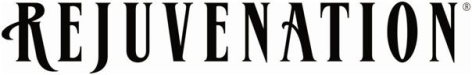 Cylinder Collection Task Wall Light ShortAssembly InstructionsImportant Safety Instructions: These instructions are provided for your safety. It is very important that they are read carefully and completely before beginning the assembly and installation of this lighting fixture.This portable luminaire has a polarized plug (one blade is wider than the other) as a safety feature to reduce the risk of electric shock. This plug will fit in a polarized outlet only one way. If the plug does not fit fully in the outlet, reverse the plug. If it still does not fit, contact a qualified electrician. Never use with an extension cord unless plug can be fully inserted. Do not alter the plug. Do not attempt to defeat this safety feature.For your safety and convenience, it is strongly recommended that two people install the lighting fixture.This fixture has been rated for up to one (1) 60-watt maximum TYPE A standard incandescent light bulb (not included) or one (1) 5-watt LED light bulb (included) or one (1) 13-watt compact fluorescent light bulb (not included). To avoid the risk of fire, do not exceed the recommended lamp wattage.To avoid the risk of fire, do not exceed the recommended wattage.This lamp is meant for indoor use.Save these instructions.WARNING:To reduce the risk of fire, electrical shock or personal injury, always turn off and unplug the light fixture and allow it to cool prior to replacing light bulb.Do not touch bulb when fixture is turned on. Do not look directly at lit bulb.Keep flammable materials away from lit bulb.Pre-assembly:Remove all parts and hardware from box along with any plastic protective packaging.Do not discard any contents until after assembly is complete to avoid accidentally discarding small parts or hardware.For your safety and convenience, assembly by two people is recommended.TOOLS Required (not included): 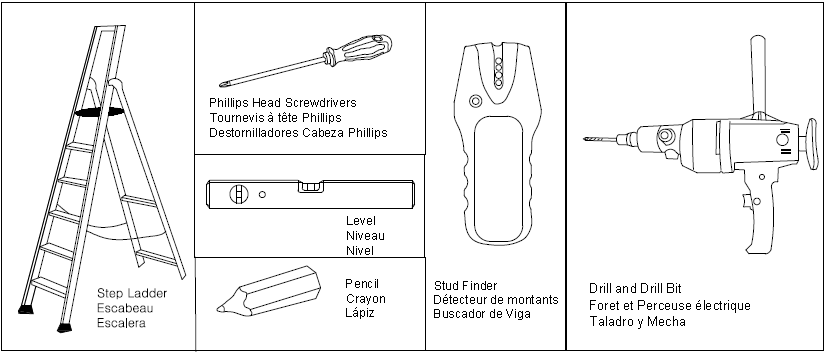 Cylinder Collection Task Wall Light ShortAssembly Instructions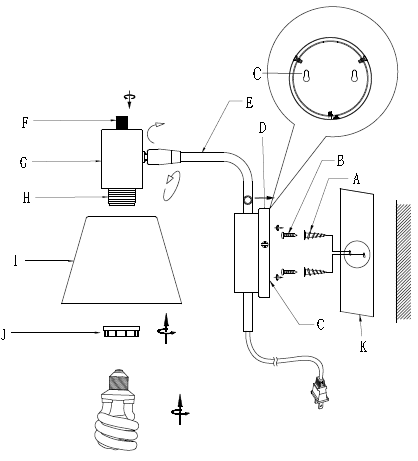 Parts Included:					               (C) Mounting Plate (1)(D) Canopy (1)	 				(E) Lamp Arm (1)				(F) Switch (1)	(G) Socket Cup (1)(H) Socket (1)(I) Lamp Shade (1)(J) Socket Ring (1)Hardware Enclosed:(A) Wall Anchors (2)(B) Wall Screws (2)(K) Paper Template (1)  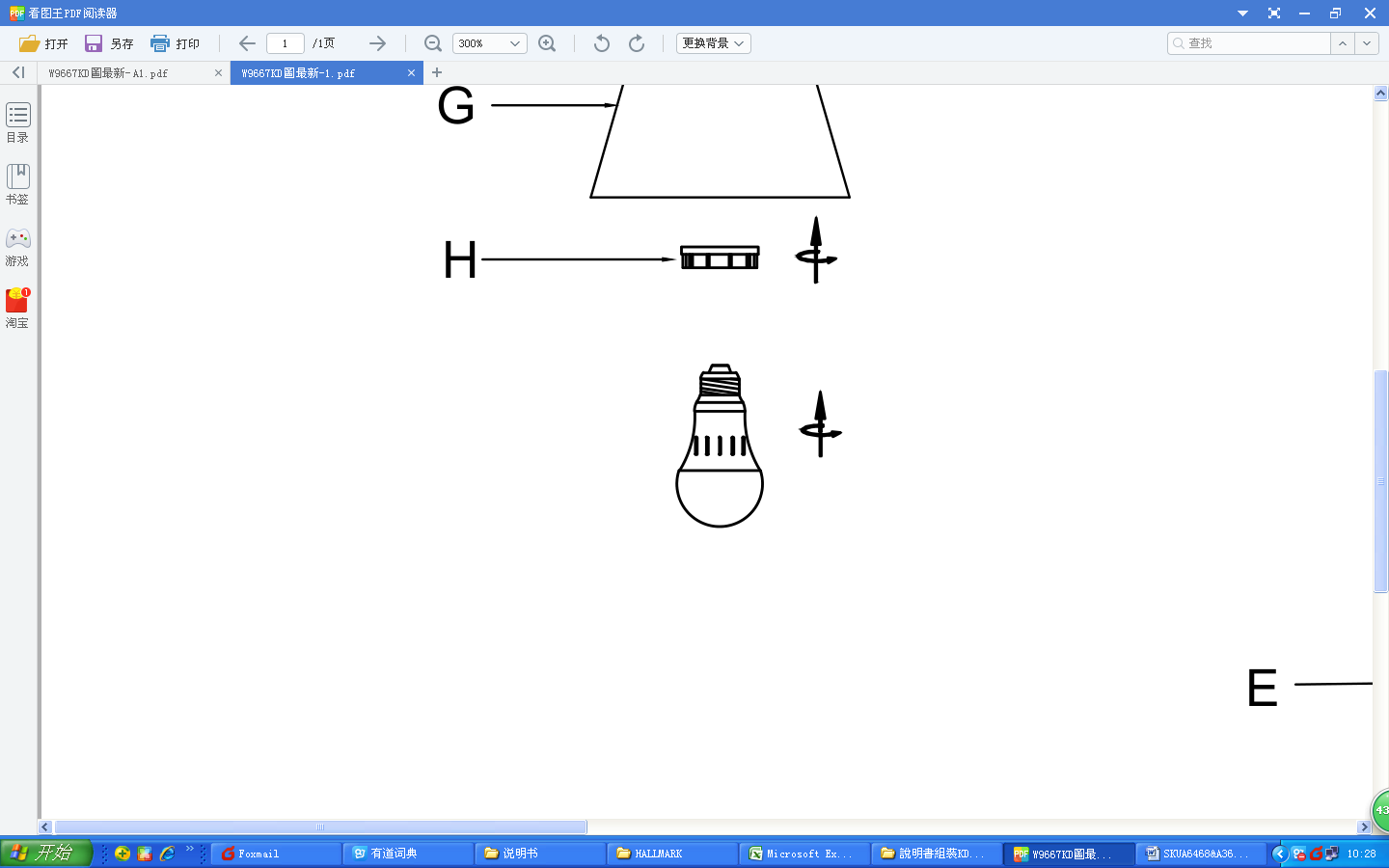 To assemble: This mounting hardware is meant for dry wall/stud mounting only. If walls are concrete, brick or plaster, please consult your local hardware store for assistance. For safety and ease of mounting, installation is recommended using two people. Stud mounting is always best, so try to position the Mounting Plate (C) over the studs using the enclosed Paper Template (K). Use a stud finder to locate a stud in desired wall location. If Mounting Plate (C) aligns with stud, only use provided Wall Screws (B). If there is no stud, the Wall Anchors (A) and Wall Screws (B) are both required.For Drywall Mounting: Assemble and install the Wall Anchors (A) and Wall Screws (B) using the steps as outlined in Section “FOR DRYWALL MOUNTING” below.  For Mounting to Joist: Assemble and install the Wall Screws (B) using the steps as outlined in Section “FOR MOUNTING TO JOIST” below.  After properly assemble the Wall Anchors (A) and Wall Screws (B) onto the wall, install the lighting fixture onto the wall using the steps as outlined in Section” Install the Light Fixture onto the Wall” Cylinder Collection Task Wall Light ShortAssembly InstructionsFor Drywall Mounting: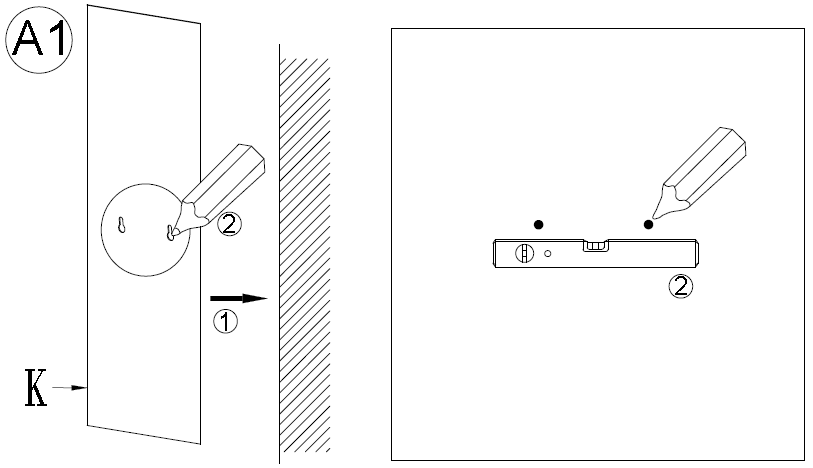 Cylinder Collection Task Wall Light ShortAssembly InstructionsFor mounting to joist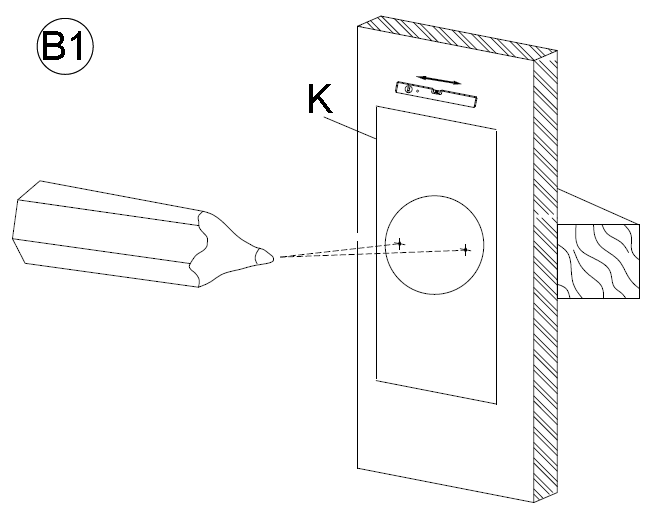 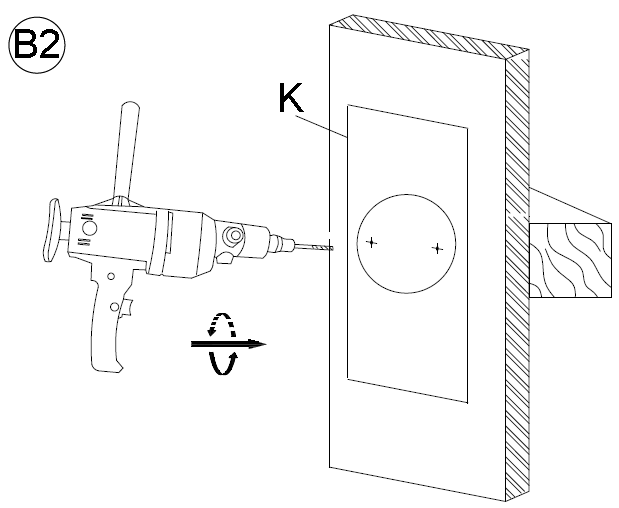 Cylinder Collection Task Wall Light ShortAssembly InstructionsInstall the Light Fixture onto the Wall: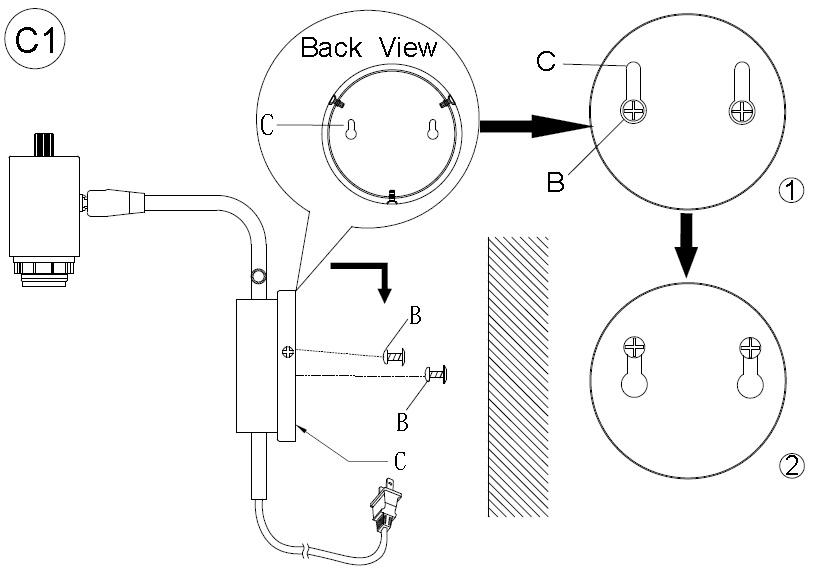 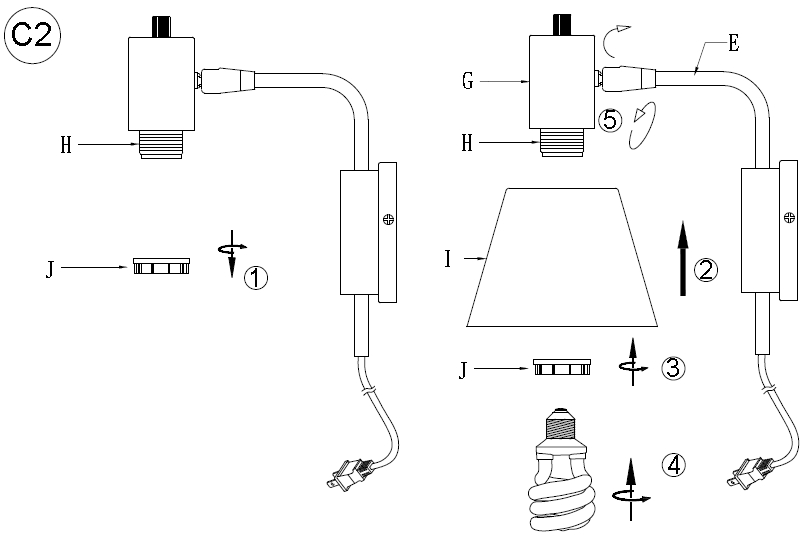 Care instructions:Wipe clean with a soft, dry cloth or static duster.Always avoid the use of harsh chemicals or abrasive cleaners as they may cause damage to the fixture’s finish.Thank you for your purchase2550 N.W. Nicolai Street, Portland Oregon 97210 Customer Service: 888 401-1900 rejuvenation.com